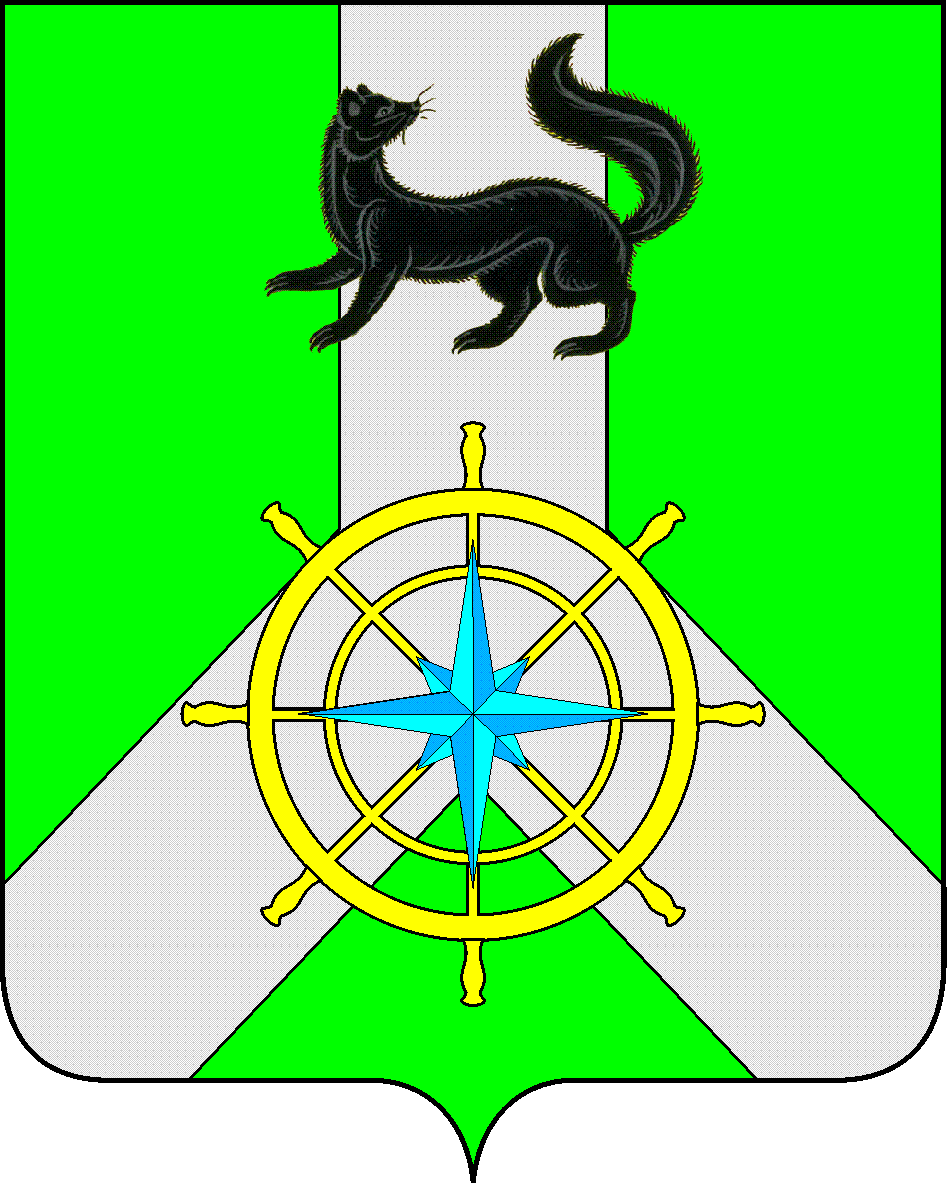 Р О С С И Й С К А Я   Ф Е Д Е Р А Ц И ЯИ Р К У Т С К А Я   О Б Л А С Т ЬК И Р Е Н С К И Й   М У Н И Ц И П А Л Ь Н Ы Й   Р А Й О НА Д М И Н И С Т Р А Ц И Я П О С Т А Н О В Л Е Н И ЕВ целях корректировки объемов финансирования на текущий финансовый год и плановый период, в соответствии с пунктом 2 статьи 179 Бюджетного кодекса Российской Федерации, Положением о порядке принятия решений о разработке, реализации и оценке эффективности муниципальных программ Киренского района, утверждённым постановлением администрации Киренского муниципального района  от 19.04.2016 №189, распоряжением администрации Киренского муниципального района от 07.10.2021 г. № 145 «Об утверждении перечня муниципальных программ Киренского района», руководствуясь статьями 39,55 Устава муниципального образования Киренский район, администрация Киренского муниципального района ПОСТАНОВЛЯЕТ:1. Внести в муниципальную программу следующие изменения:1)  паспорт муниципальной программы изложить в новой редакции       (приложение № 1);2) раздел 2 изложить в новой редакции (приложение № 2);3) раздел 3 изложить в новой редакции (приложение № 3);4) раздел 5 изложить в новой редакции (приложение № 4);	5) приложение № 1 к муниципальной программе изложить в новой редакции (приложение № 5);	6) приложение № 2 к муниципальной программе изложить в новой редакции (приложение № 6).	2. Контроль за исполнением настоящего постановления возложить на консультанта по природопользованию администрации Киренского муниципального района.	3. Настоящее постановление вступает в силу со дня подписания.4. Настоящее постановление разместить на официальном сайте администрации Киренского муниципального района.И.о. главы администрации							А.В. ВоробьевПОДГОТОВИЛ:Консультант по природопользованию 					А.Л. ЛитвяковСОГЛАСОВАНО:Начальник финансового управления					Е.А. ШалдаНачальник отдела по экономике						М.Р. СиньковаПравовой отдел								М.В. ТетеринаПриложение № 1к постановлению администрации Киренскогомуниципального района от 14.12.2022 г. № 760ПАСПОРТМУНИЦИПАЛЬНОЙ ПРОГРАММЫ "ЗАЩИТА ОКРУЖАЮЩЕЙ СРЕДЫ В КИРЕНСКОМ РАЙОНЕ НА 2020-2025г.г.»(далее – муниципальная программа)Приложение № 2к постановлению администрации Киренскогомуниципального района от 14.12.2022 г. № 760РАЗДЕЛ 2. ЦЕЛЬ И ЗАДАЧИ МУНИЦИПАЛЬНОЙ ПРОГРАММЫ, ЦЕЛЕВЫЕ ПОКАЗАТЕЛИ МУНИЦИПАЛЬНОЙ ПРОГРАММЫ,
 СРОКИ РЕАЛИЗАЦИИЦель - Обеспечение реализации мер по охране окружающей среды и сохранению здоровья населения  на территории Киренского района для создания безопасной и комфортной среды в местах проживания населения Киренского района и обеспечения устойчивого развития общества.Задачи Муниципальной программы:1. Снижение негативного влияния отходов на состояние окружающей среды;2. Обеспечение защищенности населения и объектов экономики от наводнений и иного негативного воздействия вод и восстановление водных объектов до состояния, обеспечивающего экологически благоприятные условия жизни населения.Перечень целевых показателей:     1. Доля завершения строительства объекта «Инженерная защита с. Петропавловское от негативного воздействия вод реки Лена» (%)     2. Доля обустроенных площадок временного накопления ТКО на территории сельских поселений (%).     3. Доля обустроенных контейнерных площадок ТКО и площадок для крупногабаритного мусора на территории сельских поселений (%).     4. Доля ликвидированных объектов накопленного вреда окружающей среде (%).Сведения о составе и значениях целевых показателей муниципальной программы представлены в приложении 1 к настоящей муниципальной программе. Методика расчета каждого целевого показателя:Где;- Дзс - Доля  завершений строительства,- Vос – объем освоенных денежных средств руб.,- V необс – объем необходимых средств для строительства объекта, руб.Где;- Допвх - Доля  обустроенных площадок временного хранения ТКО (%),- Копвх – Количество обустроенных площадок временного хранения ТКО. (ед),- К необпвх – Количество необходимых площадок временного хранения ТКО. (ед).Где;- Докп - Доля  обустроенных контейнерных площадок для ТКО (%),- Кокп– Количество обустроенных контейнерных площадок для  ТКО. (ед),- К необккп – Количество необходимых контейнерных площадок для ТКО. (ед).Где;- Длонвос - Доля ликвидированных объектов накопленного вреда окружающей среде (%) ,- Клонвс– Количество ликвидированных объектов накопленного вреда окружающей среде. (ед),- К необлонвос – Количество необходимое к ликвидации объектов накопленного вреда окружающей среде. (ед).Сроки реализации муниципальной программы "Защита окружающей среды в Киренском районе на 2020-2025г.г.» - 2020-2025 годы.На достижение целевых показателей муниципальной программы могут влиять следующие внешние факторы:- отсутствие бюджетных средств на реализацию мероприятий.- недобросовестность подрядных организаций.- ЧС природного и техногенного характера.Приложение № 3к постановлению администрации Киренскогомуниципального района от 14.12.2022 г. № 760РАЗДЕЛ 3. ОСНОВНЫЕ МЕРОПРИЯТИЯ МУНИЦИПАЛЬНОЙ ПРОГРАММЫ, ОБОСНОВАНИЕ ВЫДЕЛЕНИЯ ПОДПРОГРАММ	Муниципальная программа не предусматривает  выделение подпрограмм.  Для достижения заявленной цели и решения поставленных задач в рамках настоящей муниципальной программы предусмотрены основные мероприятия– защита окружающей среды в Киренском районе,– расходы за счёт платы за негативное воздействие на окружающую среду. РАЗДЕЛ 4. РЕСУРСНОЕ ОБЕСПЕЧЕНИЕ МУНИЦИПАЛЬНОЙ ПРОГРАММЫОбщий объем финансирования муниципальной программы за счет бюджетов всех уровней с 2020 – 2025 год составляет –  159 225,2 тыс. руб., в том числе:по годам реализации:2020 – 1 575  тыс. рублей;2021 – 5 614,3  тыс. рублей;2022 – 1000  тыс. рублей;2023 – 79 251,7 тыс. рублей;2024 – 70 652,2 тыс. рублей;2025 – 1 132 тыс. рублей;за счет средств федерального бюджета – 0 тыс. рублей, в т.ч.2020 – 0 тыс. рублей;2021 – 0 тыс. рублей;2022 – 0 тыс. рублей;2023 – 0 тыс. рублей;2024 – 0 тыс. рублей;2025 – 0 тыс. рублей;за счет средств областного бюджета – 142 525,9 тыс. рублей, в т.ч.2020 – 0 тыс. рублей;2021 – 4 614,3 тыс. рублей;2022 – 0тыс. рублей;2023 – 72 911,6 тыс. рублей;2024 – 65 000 тыс. рублей;2025 – 0 тыс. рублей;за счет средств местного бюджета –  16 699 тыс. рублей, в т.ч.2020 – 1 575 тыс. рублей;2021 – 1000 тыс. рублей;2022 – 1000  тыс. рублей;2023 – 6 340,1 тыс. рублей;2024 – 5 652,2 тыс. рублей;2025 – 1 132 тыс. рублей;Направление и объемы финансирования муниципальной программы представлены в приложение 2 к настоящей программе.Приложение № 4к постановлению администрации Киренскогомуниципального района от 14.12.2022 г. № 760РАЗДЕЛ 5. ОЖИДАЕМЫЕ КОНЕЧНЫЕ РЕЗУЛЬТАТЫ РЕАЛИЗАЦИИ МУНИЦИПАЛЬНОЙ ПРОГРАММЫОжидается, что в результате реализации муниципальной программы за период с 2020 по 2025 годы удастся достичь следующих результатов.1. Завершение строительства объекта «Инженерная защита с. Петропавловское от негативного воздействия вод реки Лена» (100%).           2. Обустройство площадок временного накопления ТКО на территории сельских поселений (100 %). 3. Обустройство контейнерных площадок ТКО и площадок для крупногабаритного мусора на территории сельских поселений (100 %).4. Увеличение доли ликвидированных объектов накопленного вреда окружающей среде ( до 60%).Реализация муниципальной программы будет способствовать  созданию реализации мер по охране окружающей среды и сохранению здоровья населения  на территории Киренского района для создания безопасной и комфортной среды в местах проживания населения Киренского района и обеспечения устойчивого развития общества.Приложение № 5к постановлению администрации Киренскогомуниципального района от 14.12.2022 г. № 760Приложение 1к муниципальной программе «Защита окружающей среды в Киренском районе на  2020-2025гг.» (в новой редакции)СВЕДЕНИЯ О СОСТАВЕ И ЗНАЧЕНИЯХ ЦЕЛЕВЫХ ПОКАЗАТЕЛЕЙ МУНИЦИПАЛЬНОЙ ПРОГРАММЫ 
«Защита окружающей среды в Киренском районе на 2020-2025г.г» (далее – программа)Приложение № 6к постановлению администрации Киренскогомуниципального района от 14.12.2022 г. № 760Приложение 2к муниципальной программе «Защита окружающей среды в Киренском районе на  2020-2025гг.» (в новой редакции)РЕСУРСНОЕ ОБЕСПЕЧЕНИЕ РЕАЛИЗАЦИИ МУНИЦИПАЛЬНОЙ  ПРОГРАММЫ «ЗАЩИТА ОКРУЖАЮЩЕЙ СРЕДЫ В КИРЕНСКОМ РАЙОНЕ НА 2020-2025 Г.Г»ЗА СЧЕТ ВСЕХ ИСТОЧНИКОВ ФИНАНСИРОВАНИЯ (далее – программа)от 14.12.2022 г.№ 760г. КиренскО внесении изменений в муниципальную программу «Защита окружающей среды в Киренском районе на 2020 – 2025 г.г.»Наименование муниципальной  программы Защита окружающей среды в Киренском районе на 2020-2025 г.г. – (далее Муниципальная программа)Ответственный исполнитель муниципальной программыКонсультант по природопользованию администрации Киренского муниципального районаСоисполнители муниципальной  программыОтсутствуютЦель муниципальной программыОбеспечение реализации мер по охране окружающей среды и сохранению здоровья населения  на территории Киренского района для создания безопасной и комфортной среды в местах проживания населения Киренского района и обеспечения устойчивого развития общества.Задачи муниципальной программы1. Снижение негативного влияния отходов на состояние окружающей среды;2. Обеспечение защищенности населения и объектов экономики от наводнений и иного негативного воздействия вод и восстановление водных объектов до состояния, обеспечивающего экологически благоприятные условия жизни населения.Сроки реализации муниципальной программы2020-2025 годыЦелевые показатели муниципальной программы     1. Доля завершения строительства объекта «Инженерная защита с. Петропавловское от негативного воздействия вод реки Лена» (%).   2. Доля обустроенных площадок временного накопления ТКО на территории сельских поселений (%).  3. Доля обустроенных контейнерных площадок ТКО и площадок для крупногабаритного мусора на территории сельских поселений (%).4. Доля ликвидированных объектов накопленного вреда окружающей среде (%)Подпрограммы муниципальной программыОтсутствуютОсновные мероприятия муниципальной программы1. Защита окружающей среды в Киренском районе.2. Расходы за счёт платы за негативное воздействие на окружающую среду.Ресурсное обеспечение муниципальной программыОбщий объем финансирования муниципальной программы за счет бюджетов всех уровней с 2020 – 2025 год составляет –  159 225,2 тыс. руб., в том числе:по годам реализации:2020 – 1 575  тыс. рублей;2021 – 5 614,3  тыс. рублей;2022 – 1000  тыс. рублей;2023 – 79 251,7 тыс. рублей;2024 – 70 652,2 тыс. рублей;2025 – 1 132 тыс. рублей;за счет средств федерального бюджета – 0 тыс. рублей, в т.ч.2020 – 0 тыс. рублей;2021 – 0 тыс. рублей;2022 – 0 тыс. рублей;2023 – 0 тыс. рублей;2024 – 0 тыс. рублей;2025 – 0 тыс. рублей;за счет средств областного бюджета – 142 525,9 тыс. рублей, в т.ч.2020 – 0 тыс. рублей;2021 – 4 614,3 тыс. рублей;2022 – 0тыс. рублей;2023 – 72 911,6 тыс. рублей;2024 – 65 000 тыс. рублей;2025 – 0 тыс. рублей;за счет средств местного бюджета –  16 699 тыс. рублей, в т.ч.2020 – 1 575 тыс. рублей;2021 – 1000 тыс. рублей;2022 – 1000  тыс. рублей;2023 – 6 340,1 тыс. рублей;2024 – 5 652,2 тыс. рублей;2025 – 1 132 тыс. рублей;Ожидаемые конечные  результаты реализации муниципальной  программы1. Завершение строительства объекта «Инженерная защита с. Петропавловское от негативного воздействия вод реки Лена» (100%).           2. Обустройство площадок временного накопления ТКО на территории сельских поселений (100 %).         3. Обустройство контейнерных площадок ТКО и площадок для крупногабаритного мусора на территории сельских поселений (100 %)        4. Увеличение доли ликвидированных объектов накопленного вреда окружающей среде (до 60 %)1)Дзс =Vосх100,  %1)Дзс =V необсх100,  %2)Допвх =Копвхх100,  %2)Допвх =К необпвхх100,  %3)Докп =Кокпх100,  %3)Докп =К необккпх100,  %4)Длонвос =Клонвосх100,  %4)Длонвос =К необлонвосх100,  %№ п/пНаименование целевого показателяЕд. изм.Значения целевых показателейЗначения целевых показателейЗначения целевых показателейЗначения целевых показателейЗначения целевых показателейЗначения целевых показателейЗначения целевых показателейЗначения целевых показателей№ п/пНаименование целевого показателяЕд. изм.отчетный год2018текущий год (оценка) 201920202021202220232024год завершения действия программы 20251234567891011Защита окружающей среды в Киренском районе на 2020-2025 г.г.Защита окружающей среды в Киренском районе на 2020-2025 г.г.Защита окружающей среды в Киренском районе на 2020-2025 г.г.Защита окружающей среды в Киренском районе на 2020-2025 г.г.Защита окружающей среды в Киренском районе на 2020-2025 г.г.Защита окружающей среды в Киренском районе на 2020-2025 г.г.Защита окружающей среды в Киренском районе на 2020-2025 г.г.Защита окружающей среды в Киренском районе на 2020-2025 г.г.Защита окружающей среды в Киренском районе на 2020-2025 г.г.Защита окружающей среды в Киренском районе на 2020-2025 г.г.Защита окружающей среды в Киренском районе на 2020-2025 г.г.1Доля завершения строительства объекта «Инженерная защита с. Петропавловское от негативного воздействия вод реки Лена»%000301000002Доля обустроенных площадок временного накопления ТКО на территории сельских поселений%0016,633,249,866,4831003Доля обустроенных контейнерных площадок ТКО и площадок для крупногабаритного мусора на территории сельских поселений%0016,633,249,866,4831004Доля ликвидированных объектов накопленного вреда окружающей среде%00000204060Наименование программы, подпрограммы, ведомственной целевой программы, основного мероприятияОтветственный исполнитель, соисполнители, участники, исполнители мероприятийИсточники финансированияРасходы 
(тыс. руб.), годыРасходы 
(тыс. руб.), годыРасходы 
(тыс. руб.), годыРасходы 
(тыс. руб.), годыРасходы 
(тыс. руб.), годыРасходы 
(тыс. руб.), годыРасходы 
(тыс. руб.), годыНаименование программы, подпрограммы, ведомственной целевой программы, основного мероприятияОтветственный исполнитель, соисполнители, участники, исполнители мероприятийИсточники финансированияпервый год действия программы 2020второй год действия программы 2021третий год действия программы 2022четвёртый год действия программы 2023пятый год действия программы 2024шестой год действия программы 2025Всего1234589101114Программа"Защита окружающей среды в Киренском районе на 2020-2025 г.г.»всего, в том числе:Всего1 5755 614,3100079 251,770 652,21 132159 225,2Программа"Защита окружающей среды в Киренском районе на 2020-2025 г.г.»всего, в том числе:Средства, планируемые к привлечению из областного бюджета (ОБ)04 614,3072 911,665 0000142525,9Программа"Защита окружающей среды в Киренском районе на 2020-2025 г.г.»всего, в том числе:средства, планируемые к привлечению из федерального бюджета (ФБ)0000000Программа"Защита окружающей среды в Киренском районе на 2020-2025 г.г.»всего, в том числе:Местный бюджет (МБ)1 5751 00010006 340,15 652,21 13216 699Программа"Защита окружающей среды в Киренском районе на 2020-2025 г.г.»всего, в том числе:иные источники (ИИ)0,00,00,00,00,00,00,0Программа"Защита окружающей среды в Киренском районе на 2020-2025 г.г.»ответственный исполнитель программы – консультант по природопользованию Всего1 5755 614,3100079 251,770 652,21 132159 225,2Программа"Защита окружающей среды в Киренском районе на 2020-2025 г.г.»ответственный исполнитель программы – консультант по природопользованию  ОБ04 614,3072 911,665 0000142525,9Программа"Защита окружающей среды в Киренском районе на 2020-2025 г.г.»ответственный исполнитель программы – консультант по природопользованию ФБ0000000Программа"Защита окружающей среды в Киренском районе на 2020-2025 г.г.»ответственный исполнитель программы – консультант по природопользованию МБ1 5751 00010006 340,15 652,21 13216 699Программа"Защита окружающей среды в Киренском районе на 2020-2025 г.г.»ответственный исполнитель программы – консультант по природопользованию ИИ0,00,00,00,00,00,00,0Мероприятие 1.Защита окружающей среды в Киренском районеконсультант по природопользованиюВсего1 5755 614,3100079 251,770 652,21 132159 225,2Мероприятие 1.Защита окружающей среды в Киренском районеконсультант по природопользованию ОБ04 614,3072 911,665 0000142525,9Мероприятие 1.Защита окружающей среды в Киренском районеконсультант по природопользованиюФБ0000000Мероприятие 1.Защита окружающей среды в Киренском районеконсультант по природопользованиюМБ1 5751 00010006 340,15 652,21 13216 699Мероприятие 1.Защита окружающей среды в Киренском районеконсультант по природопользованиюИИ0,00,00,00,00,00,00,0Мероприятие 1.1. Выполнение проектных работ для строительства полигона бытовых и промышленных отходов на территории Киренского района консультант по природопользованиюВсего00,00,000,00,00Мероприятие 1.1. Выполнение проектных работ для строительства полигона бытовых и промышленных отходов на территории Киренского района консультант по природопользованию ОБ0,00,00,00,00,00,00,0Мероприятие 1.1. Выполнение проектных работ для строительства полигона бытовых и промышленных отходов на территории Киренского района консультант по природопользованиюФБ0,00,00,00,00,00,00,0Мероприятие 1.1. Выполнение проектных работ для строительства полигона бытовых и промышленных отходов на территории Киренского района консультант по природопользованиюМБ00,00,000,00,00Мероприятие 1.1. Выполнение проектных работ для строительства полигона бытовых и промышленных отходов на территории Киренского района консультант по природопользованиюИИ0,00,00,00,00,00,00,0Мероприятие 1.2Выполнение  проектных работы по строительству очистных сооружений г. Киренска консультант по природопользованиюВсего888,9487,35000,00,00,01 876,2Мероприятие 1.2Выполнение  проектных работы по строительству очистных сооружений г. Киренска консультант по природопользованию ОБ0,00,00,00,00,00,00,0Мероприятие 1.2Выполнение  проектных работы по строительству очистных сооружений г. Киренска консультант по природопользованиюФБ0,00,00,00,00,00,00,0Мероприятие 1.2Выполнение  проектных работы по строительству очистных сооружений г. Киренска консультант по природопользованиюМБ888,9487,35000,00,00,01 876,2Мероприятие 1.2Выполнение  проектных работы по строительству очистных сооружений г. Киренска консультант по природопользованиюИИ0,00,00,00,00,00,00,0Мероприятие 1.3Завершение строительства объекта «Инженерная защита с. Петропавловское от негативного воздействия вод реки Лена» .консультант по природопользованиюВсего00065 217,470 652,20135869,6Мероприятие 1.3Завершение строительства объекта «Инженерная защита с. Петропавловское от негативного воздействия вод реки Лена» .консультант по природопользованию ОБ00060 00065 0000125 000Мероприятие 1.3Завершение строительства объекта «Инженерная защита с. Петропавловское от негативного воздействия вод реки Лена» .консультант по природопользованиюФБ0000000Мероприятие 1.3Завершение строительства объекта «Инженерная защита с. Петропавловское от негативного воздействия вод реки Лена» .консультант по природопользованиюМБ0005 217,45 652,2010 869,6Мероприятие 1.3Завершение строительства объекта «Инженерная защита с. Петропавловское от негативного воздействия вод реки Лена» .консультант по природопользованиюИИ0,00,00,00,00,00,00,0Мероприятие 1.4Обустройство площадок временного накопления ТКО на территории сельских поселений консультант по природопользованиюВсего00000280280Мероприятие 1.4Обустройство площадок временного накопления ТКО на территории сельских поселений консультант по природопользованию ОБ0,00,00,00,00,00,00,0Мероприятие 1.4Обустройство площадок временного накопления ТКО на территории сельских поселений консультант по природопользованиюФБ0,00,00,00,00,00,00,0Мероприятие 1.4Обустройство площадок временного накопления ТКО на территории сельских поселений консультант по природопользованиюМБ00000280280Мероприятие 1.4Обустройство площадок временного накопления ТКО на территории сельских поселений консультант по природопользованиюИИ0,00,00,00,00,00,00,0 Мероприятие 1.5Обустройство контейнерных площадок ТКО и площадок для крупногабаритного мусора на территории сельских поселенийконсультант по природопользованиюВсего686,15 127500008527 165,1 Мероприятие 1.5Обустройство контейнерных площадок ТКО и площадок для крупногабаритного мусора на территории сельских поселенийконсультант по природопользованию ОБ0,04 614,30,00,00,00,04 614,3 Мероприятие 1.5Обустройство контейнерных площадок ТКО и площадок для крупногабаритного мусора на территории сельских поселенийконсультант по природопользованиюФБ0,00,00,00,00,00,00,0 Мероприятие 1.5Обустройство контейнерных площадок ТКО и площадок для крупногабаритного мусора на территории сельских поселенийконсультант по природопользованиюМБ686,1512,7500008522550,8 Мероприятие 1.5Обустройство контейнерных площадок ТКО и площадок для крупногабаритного мусора на территории сельских поселенийконсультант по природопользованиюИИ0,00,00,00,00,00,00,0Мероприятие 1.6Приобретение комплексов (установок) по обезвреживанию твердых коммунальных отходовконсультант по природопользованиюВсего00014 034,30014 034,3Мероприятие 1.6Приобретение комплексов (установок) по обезвреживанию твердых коммунальных отходовконсультант по природопользованию ОБ00012 911,60012 911,6Мероприятие 1.6Приобретение комплексов (установок) по обезвреживанию твердых коммунальных отходовконсультант по природопользованиюФБ0000000Мероприятие 1.6Приобретение комплексов (установок) по обезвреживанию твердых коммунальных отходовконсультант по природопользованиюМБ0001 122,7001 122,7Мероприятие 1.6Приобретение комплексов (установок) по обезвреживанию твердых коммунальных отходовконсультант по природопользованиюИИ00000002. Расходы за счёт платы за негативное воздействие на окружающую средуконсультант по природопользованиюВсего00000002. Расходы за счёт платы за негативное воздействие на окружающую средуконсультант по природопользованию ОБ000000002. Расходы за счёт платы за негативное воздействие на окружающую средуконсультант по природопользованиюФБ00000002. Расходы за счёт платы за негативное воздействие на окружающую средуконсультант по природопользованиюМБ00000002. Расходы за счёт платы за негативное воздействие на окружающую средуконсультант по природопользованиюИИ00000002.1. Ликвидация объектов накопленного вреда окружающей среде консультант по природопользованиюВсего00000002.1. Ликвидация объектов накопленного вреда окружающей среде консультант по природопользованию ОБ00000002.1. Ликвидация объектов накопленного вреда окружающей среде консультант по природопользованиюФБ00000002.1. Ликвидация объектов накопленного вреда окружающей среде консультант по природопользованиюМБ00000002.1. Ликвидация объектов накопленного вреда окружающей среде консультант по природопользованиюИИ0000000